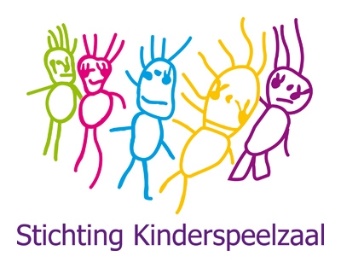 Naam Kind:………………………………………………………………………………………………………………………………Locatie:………………………………………………………………………………………………………………………………………..Naam rekeninghouder:	Adres rekeninghouder:	IBAN Rekeningnummer:……………………………………………………………………………………………………..Door ondertekening van dit formulier geeft u toestemming aan:Stichting kinderspeelzaal  om doorlopend incasso-opdrachten te sturen naar uw bank om de ouderbijdrage van uw rekening af te schrijven.uw bank om doorlopend de ouderbijdrage van uw rekening af te schrijven overeenkomstig de opdracht van Stichting kinderspeelzaal.Ondergetekende(n) verklaart/verklaren:kennis te hebben genomen van het Privacy beleid conform de Algemene Verordening Gegevensbescherming (AVG) van Stichting Kinderspeelzaal, welke op de website www.kinderspeelzaal.nl is te raadplegen;kennis te hebben genomen en akkoord te gaan met de algemene voorwaarden, welke ook op de website van de stichting te raadplegen zijn;toestemming te verlenen voor de verwerking van de betaalgegevens;alle gegevens naar waarheid te hebben ingevuld.Handtekening Rekeninghouder:…………………………………………………………………………………………..Plaats en datum:………………………………………………………………………………………………………………….	Handtekening ouders:…………………………………………………………………………………………………………	Naam ouder(s):	…………………………………………………………………………………………………………..Email adres ouder:……………………………………………………………………………………………………...	WIJZIGINGSFORMULIER AUTOMATISCHE INCASSO